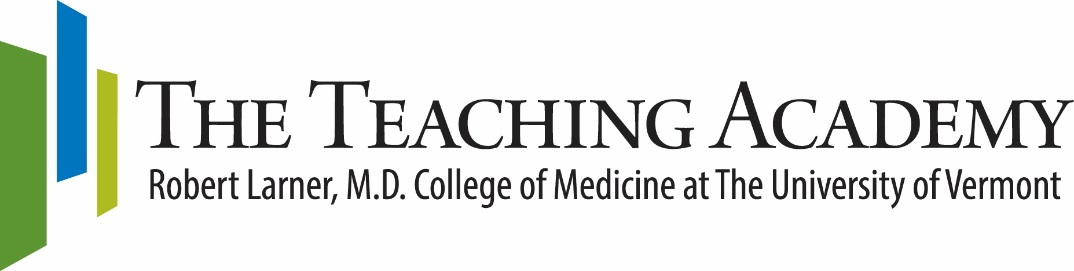 2019-2020 Medical Education Fellowship ProgramThe Medical Education Fellowship Program is a monthly, cohort-style program for Larner College of Medicine faculty who seek additional preparation for teaching and educational scholarship across the medical education continuum. Participants will review principles of learning and development, discuss teaching and learning issues with colleagues, and develop instructional and assessment strategies. Participation in the program will also include mentorship for a scholarly project in education suitable for presentation and publication. The program consists of interactive, seminar-style sessions and readings. An active learning approach will be used, i.e., materials will be available in advance of each session and participants will be expected to draw upon and apply the materials during the sessions. Participants will also have the opportunity to observe teaching sessions and receive feedback on their own teaching.Approximately 8-10 faculty members will be selected for participation in the Medical Education Fellowship Program. While designed for early to mid-career faculty members, faculty with teaching experience who are interested in expanding their teaching skills and scholarship may also apply. Participants are expected to undertake a curriculum development initiative or other teaching-related project suitable for presentation and publication. The primary facilitator is Katie Huggett, Ph.D., Director of the LCOM Teaching Academy. Additional faculty and staff will co-facilitate or share resources and expertise at individual sessions.Prerequisite: Applicants without previous preparation for teaching are advised to complete the 1-day Essentials of Teaching and Assessment course on September 13, 2019.Location: Dana Medical Library Classroom, UVM Larner College of MedicineSchedule: Monthly sessions, 9:00-11:00 AM on Friday morning. Additional consultation time may be available following monthly sessions, from 11 AM - 12 PM. 
*January’s session will be on Thursday to coincide with the Snow Season Education RetreatDates: October 11, November 22, December 13, January 16*, February 14, March 13, April 3, May 1, June 52019-2020 Medical Education Fellowship Program ApplicationApproximately 8-10 faculty members will be selected for participation in the Medical Education Fellowship Program. While designed for early to mid-career faculty members, faculty with teaching experience who are interested in expanding their teaching skills and scholarship may also apply. Participants are expected to undertake a curriculum or assessment project, or other teaching-related project suitable for presentation and publication.Applicants to the Medical Education Fellowship Program should submit the following:This Application Form page with contact information.Cover letter expressing your interest in the program. Please address the following questions: Why are you interested in the Medical Education Fellowship Program? What will you contribute to the experience? How do you envision participation in the program will improve your teaching?One-page proposal for a scholarly project you will undertake during the program. Project examples include a plan to develop a new course/curriculum; a proposal for a teaching or assessment innovation; or a small-scale research study related to some aspect of your teaching.Copy of your CV.Letter of support from your Department or Program Chair.Important Dates:Application Deadline: June 24, 2019Participants will be notified on or before July 12, 2019Schedule: Monthly sessions, 9:00-11:00 AM on Friday morning. Additional consultation time may be available 11 AM - 12 PM following monthly sessions. * January’s session will be on Thursday, 1/16 to coincide with the Snow Season Education RetreatDates: October 11, November 22, December 13, January 16*, February 14, March 13, April 3, May 1, June 5Location: Dana Medical Library Classroom, UVM Larner College of MedicinePlease email or send this completed application to: Amanda Broder via teaching.academy@med.uvm.eduQuestions about the Program?  Contact Katie Huggett, PhD Kathryn.huggett@med.uvm.eduOctober 11Session 1 A: Introductions and brief project presentationsSession 1 B: Developing Curricula and Educational ExperiencesNovember 22Session 2 A: Studying your TeachingSession 2 B: Conceptual Frameworks and TheoriesDecember 13Session 3 A: Dana Medical Library Resources for EducatorsSession 3 B: Project SessionJanuary 16*Session 4: Snow Season Education RetreatFebruary 14Session 5: Career Development for EducatorsMarch 13Session 6: Using Assessment Data to Improve TeachingApril 3Session 7: Promoting Active LearningMay 1Session 8: NEGEA 2020 Annual ConferenceJune 5Session 9: Wrap –up and Project PresentationsName:Position:Department:Email Address:Primary Phone:Secondary Phone: